Методическая разработка по сказке "Пых"Цель и задачи: 1) Развивать умение составлять маленький описательный рассказ об овощах.2)  Закрепить представления об овощах (название, цвет, форма, какие на вкус, где растут, как их едят).3) Познакомить детей с эмоцией «Испуг».4) Закрепить представления о ранее известных эмоциях (грусть, радость).5) Развивать память, внимание.Коррекционные задачи: Развивать зрительно-моторную координацию, глазодвигательную функцию, ориентировку в большом и малом пространстве.Ход занятия. Воспитатель: Дети, посмотрите, кто у нас в гостях? (на столе появляются куклы би-ба-бо на конусных подставках).Правильно! Это дедушка, бабушка и внучка. А из какой они сказки? Мы её с вами недавно читали. Конечно, это сказка «Пых». А что было у дедушки, бабушки и внучки? Там росли овощи. (огород) Давайте посмотрим, какой у них был огород. Снимается шторка с демонстрационной доски. На ней «грядки» (контуры черной бумаги и в них контуры овощей). Посмотрите у вас на тарелочках лежат овощи. Выберите с них те овощи, которые росли у них на грядках (на тарелочках добавлены другие овощи, которые не встречаются в сказке).А теперь … поможет им и посадит ещё морковку, … – свёклу, … – капусту, … – репку.Но надо не просто посадить, а рассказать про свой овощ. Вот послушайте: Я посажу Репку: желтую, круглую, крепкую (подсказка для сложного ребёнка). 1 ребёнок - иди сажай (ребёнок, который может затрудняться, так как он имеет проблемы с речью, зрением) репку.2 ребёнок  - я посажу морковку, длинную, оранжевую, хрустящую, сладкую.3 ребёнок - я посажу свёклу, бордовую, круглую, крепкую, из неё можно варить борщ.4 ребёнок  -  я покажу капусту круглую, светло-зеленую, хрустящую, из неё можно варить щи.Молодцы, помогли дедушке, бабушке и внучке.А потом что было?Давайте вспомним.Пошёл дедушка на огород (Пойдёмте вместе с ним), только нагнулся к репке и что услышал?Дети: «Пых. Пых»Испугался дед и убежал (дети убегают вместе с воспитателем). Пошла бабушка на огород (Давайте вместе с ней пойдем), только наклонилась, а под кустом…что она услышала?Дети: «Пых. Пых»Тоже убежала (дети вместе с воспитателем убегают). А когда она убегала, какое у неё могло быть лицо? (испуганное)Давайте попробуем изобразить испуганное лицо. (На демонстрационной доске выкладывает воспитатель и комментирует: рот открыт, брови вверх, глаза испуганные).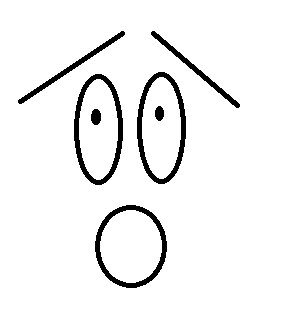 А теперь попробуйте на своих ковролинах изобразить (за столами).Молодцы.А кто ещё на огород не ходил? Конечно, внучка. Вот, пошла она на огород. Давайте пройдём вместе с ней. Пришла, только наклонилась и что она услышала?Дети: «Пых. Пых».Не испугалась Алёнушка, наклонилась над репкой и кого увидела?Дети: Ёжика.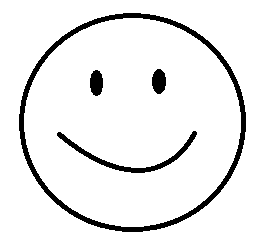 Дети садятся за столы, там на тарелочках лежат изображения трех эмоций (грусть, радость и испуг)Какая картинка подходит к Алёнушкиному лицу? Покажите (поднять руку).Вернулась Алёнушка домой. Показала всем ёжика и репку.Дедушка с бабушкой обрадовались и позвали всех друзей в хоровод.Дети встают в хоровод с воспитателем.